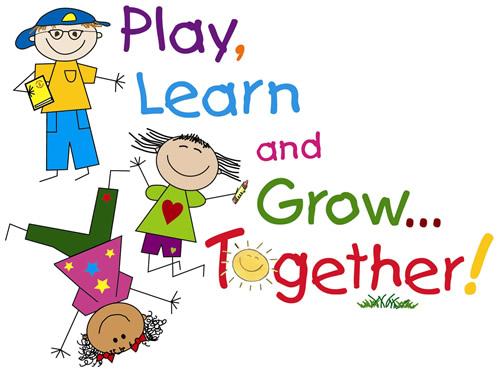 St. Joseph Catholic School offers classes for children who are between the ages of three to five years of age.  We welcome children of all faiths to our warm, Christian environment.  I do understand that St. Joseph Preschool has been established to be self-supporting and will not be subsidized by the members of St. Joseph Parish Community.  Therefore, I understand that free or reduced tuition will not be offered in the preschool program.I agree to:              1. Participate in parent teacher conferences as requested.                               2.  Support the administration, teachers, and staff of the preschool.                               3.  Pay tuition at the assigned time requirements.As Parents of_______________________________________________________________________Birth Date____________________________________   Male____________ Female_____________We ask that he/she be enrolled at St. Joseph Catholic School for the 2017-2018 school year.  We accept total responsibility for the payment of tuition and registration fees.REGISTRATION AND TUITION PER STUDENT$75 Registration fee (non- refundable) due at the time of registration. $50 Supply fee per year(part-time kids); $75 Supply fee(All day kids)$75 Snack fee for all day, five year old program onlyFundraiser: St. Joseph Spring Festival (Sell $100.00 in Raffle tickets per family participating in the all day program)Tuition payments with direct withdrawal from checking or savings account on the 3rd from September through May.  Please check below the option to which you agree:                Three Year Old Program (must be 3 years old by September 1st)_____T/TH  9:00am-11:00am                                                       _____T/TH  12:20pm– 2:20pm               $125/month                                                                                 $125/month Four and Five Year Old Program (must be 4 years old by September 1st)_____M/W/F  9:00am-11:30am                                                    _____M/T/W/TH/F  9:00am-3:00pm                $145/month                                                                                $390/month                                                _____M/W/F  12:20pm-2:50pm                                                                 $145/month                                                                                                Parent’s Name (Printed)_______________________________________________________________Parent’s Signature____________________________________________________________________Address_____________________________________________________________________________Date___________________________________ Phone#______________________________________E-Mail______________________________________________________________________________  